UNIVERSIDAD TÉCNICA DE MACHALA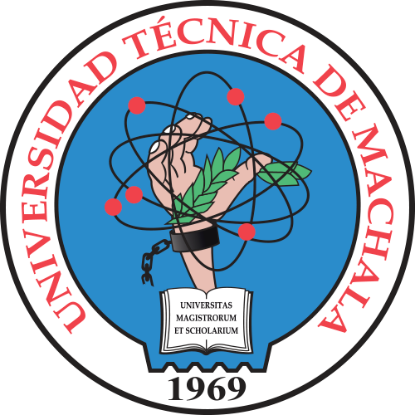 PROCESO DE SELECCIÓN DEL PERSONAL DE APOYO ACADÉMICO OCASIONAL PARA EL CURSO DE NIVELACIÓN DE GRADO DE LA UNIVERSIDAD TÉCNICA DE MACHALANOMBRES DEL ASPIRANTE:(Nombres completos)CÉDULA DEL ASPIRANTE:(Establecer cédula del aspirante)CÓDIGO DEL PAQUETE: (Establecer el número de código del paquete)